Meeting Goals:Welcome and IntroductionsLI2  Activities Participants:  Anne Stone, DSHS/ESA; Kyle Paskewitz; Amanda Krotke-Crandall; Ellen Nolan DSHS/ESACreative MatrixEffort impact Matrix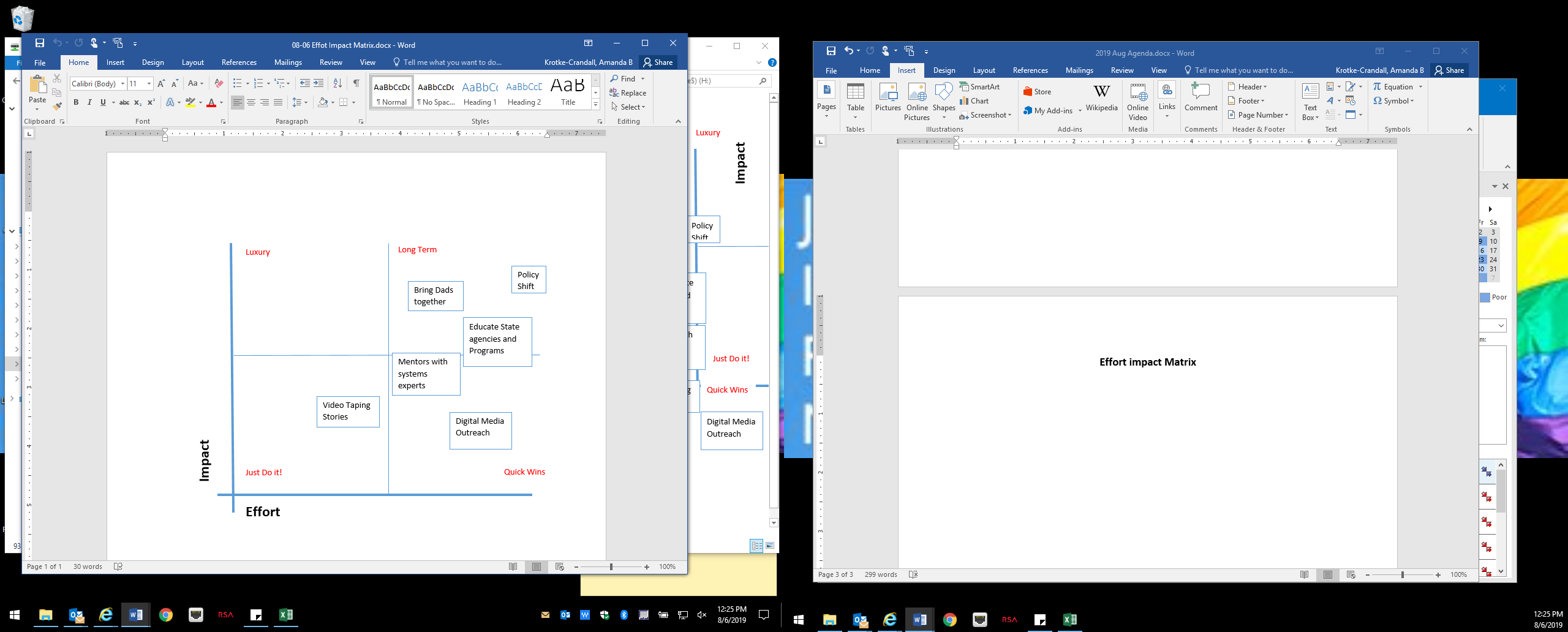 TopicNotesWelcome and Introductions Review Agenda Anne introduced a new grant from the Bezos foundation about implementing VROOM development model for dads. After come concerns about “putting all our eggs into one basket”  by focusing on one strategy the group decided to move forward LI2  Activities Recap of Creative Matrix (see second page for full chart)  Effort impact MatrixEveryone present choose two issues they were passionate about and placed them on the Effort Impact Matrix (attached and see third page) Next Steps Who do we need to reach out to around our top strategies?Report out at the Summit Debrief – Who? AdjournSEE you all Friday Aug. 9th at 2201 South 78th St. Tacoma Next meetings:Tue. Sep 3rd 10-11Tue. Oct 1st, 10-11 Tue. Nov. 5th, 10-11   Tue. Dec 3rd, 10-11 Tue. Jan. 7th, 1—11 Capturing ALL dadsHow do fathers find resources?Paradigm shiftTechnology & digital MediaSocial Media VideosUsing SHS fatherhood website as clearing house for fatherhood groups PSA’s national ads Podcast Facebook page set up?Existing FB pages Telling their storyExample Rise up digital magazine Videotaping events and stories of parenting Bringing dads togetherEvents Bring dads and kids together WCFC add local groups Focus groups Dad and children picnics and events Mentors with system expertsExisting networks such as clubs that dads are in, churches, etc. Meetings at H.S. EHS to share resourcesDads starting groups took kit: Speakers Bureau both video and live WILDRewarding fathers who set example Cooking class with craft stuff Essay contest about dads “coolest dad”Educate state agency and program resources Service delivery-Conversation legislation and policy shift 